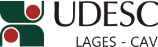 DESIGNA BANCA DE AVALIAÇÃO DE DISSERTAÇÃO DE MESTRADO EM CIÊNCIA DO SOLO.O Diretor Geral do Centro de Ciências Agroveterinárias, no uso de suas atribuições, RESOLVE:1 - Designar os abaixo relacionados para comporem a Banca de Avaliação da Dissertação de Mestrado em Ciência do Solo intitulada “Sistemas de manejo do solo sob dose única de dejeto líquido de suínos em cada cultivo: propriedades físicas e químicas do solo e erosão hídrica” do mestrando DOUGLAS HENRIQUE BANDEIRA, a realizar-se no dia 30 de abril de 2015, às 8 horas, nas dependências do CAV/UDESC:Dr. ILDEGARDIS BERTOL – (UDESC/Lages/SC) – PresidenteDr. JEFFERSON SCHICK – (IFC/Sombrio/SC) – Membro externoDr. FABRÍCIO TONDELLO BARBOSA – (UDESC/Lages/SC) – MembroDrª. MARI LUCIA CAMPOS – (UDESC/Lages/SC) – Suplente João Fert NetoDiretor Geral do CAV/UDESCPORTARIA INTERNA DO CAV Nº 074/2015, de 23/04/2015